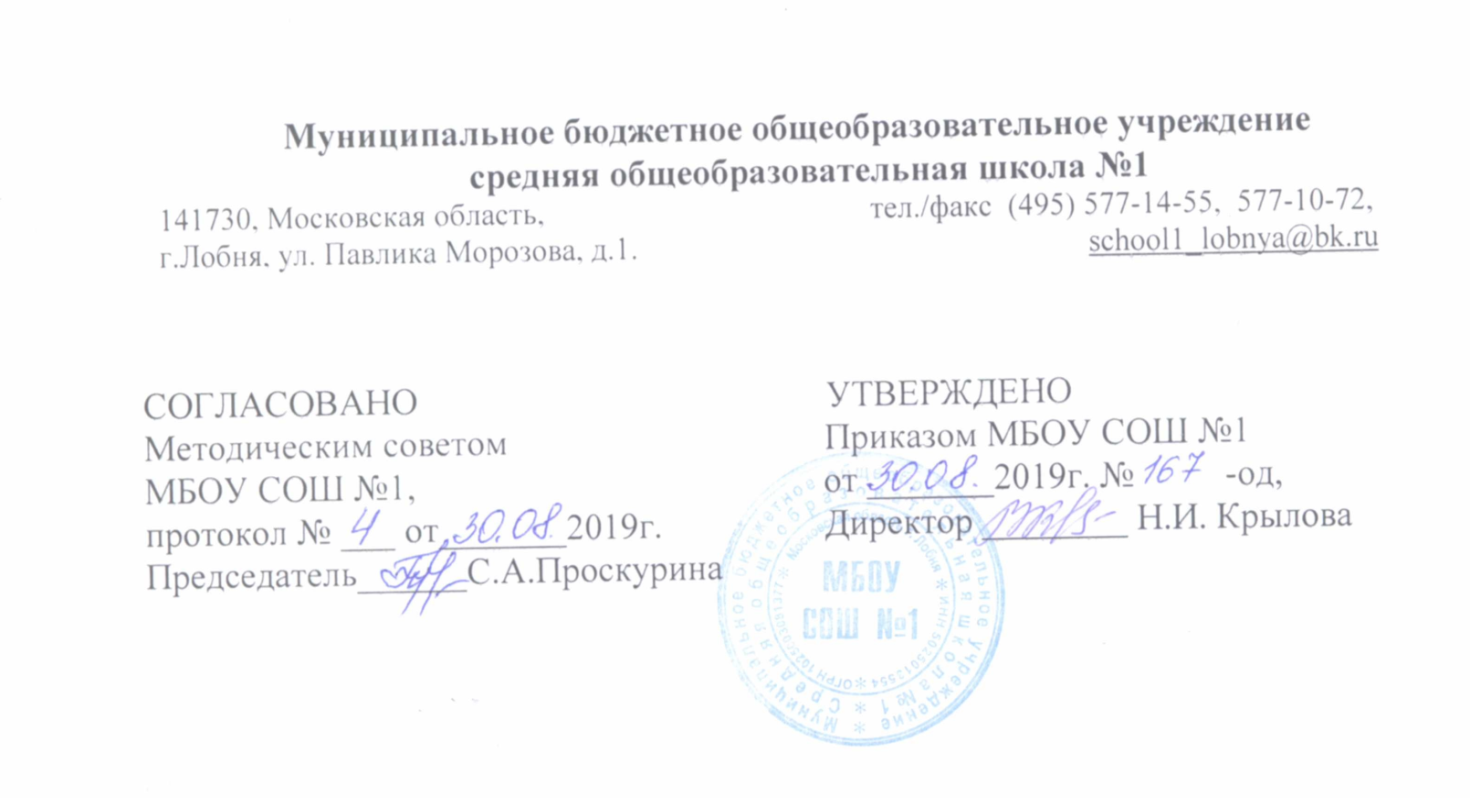 Рабочая программапо истории5 классБазовый уровеньУчитель: Чекушкина Е.В.2019-2020 учебный годПояснительная  записка Рабочая программа  составлена в соответствиие Федеральными  государственными образовательными стандартами основного общего образования на основе примерной программы по истории (История 5-9 классы: - М.: Просвещение, 2012), авторской программы («Всеобщая история. Рабочие программы к предметной линии учебников А. А. Вигасина, О. С. Сороко – Цюпы.  5 – 9 классы. – М.: Просвещение, 2011) А.А.Вигасина, Г.И. Годера.Программа  определяет содержание  и  структуру  учебного   материала,   последовательность  его  изучения,  пути  формирование системы  знаний,  умений  и  способов  деятельности,  развития,  воспитания  и  социализации  обучающихся.  Статус документаРабочая  программа конкретизирует содержание предметных тем образовательного стандарта, дает  распределение учебных часов по разделам курса и последовательность изучения тем и разделов учебного предмета с учетом межпредметных и внутрипредметных связей, логики учебного процесса, возрастных особенностей учащихся. Общая характеристика учебного предметаИсторическое образование на ступени основного общего образования играет важнейшую роль с точки зрения личностного развития и социализации учащихся, приобщения их к национальным и мировым культурным традициям, интеграции в исторически сложившееся многонациональное и многоконфессиональное сообщество. В процессе обучения у учащихся формируются яркие, эмоционально окрашенные образы различных исторических эпох, складывается представление о выдающиеся деятелях и ключевых событиях прошлого. Знания об историческом опыте человечества и историческом пути российского народа важны и для понимания современных общественных процессов, ориентации в динамично развивающемся информационном пространстве.  Курс истории на ступени основного общего образования является частью  концентрической системы исторического образования. Изучая историю в 5 классе учащиеся приобретают исторические знания, приведенные в простейшую пространственно-хронологическую систему, учатся оперировать исторической терминологией в соответствии со спецификой определенных эпох, знакомятся с основными способами исторического анализа. Отбор учебного материала на этой ступени отражает необходимость изучения наиболее ярких и значимых событий прошлого, характеризующих специфику различных эпох, культур, исторически сложившихся социальных систем. Изучение истории в 5 классе позволяет систематизировать знания учащихся об историческом пути и опыте человечества, составить представление о различных моделях изучения исторического прошлого, развить навыки работы с различными типами исторической информации. При этом изучение истории ориентировано  на личностное развитие учащихся, использование потенциала исторической науки для социализации подростков, формирования их мировоззренческих убеждений и ценностных ориентаций.Цели  изучения  истории:образование,  развитие  и  воспитание  личности  школьника,  способного  к  самоидентификации    и    определению    своих    ценностных    ориентиров;активное  и  творческое   применение   исторических   знаний  в учебной  и  социальной деятельности.Задачи  изучения  истории:формирование  у  молодого  поколения  ориентиров  для  гражданской,  этнонациональной,  социально – культурной  самоидентификации  в  окружающем мире;овладение  обучающимися  знаниями  об  основных  этапах  развития  человечества  с  древности   и   до   наших   дней;формировать  у  школьников  умения  применять  исторические  знания  для  осмысления  сущности    современных   общественных    явлений.Место предмета в учебном планеВ  базисном  учебном  плане  на  изучение  истории  Древнего  мира  в  5  классе выделяется  70  часов. В  соответствии  с  учебном  планом  курсу   истории  предшествует  курс  «Окружающий  мир»,  который  включает  некоторые  знания  об  истории,  который  изучается  в  начальной  школе.  Данная  рабочая  программа  рассчитана  на  70  часов,  с  учетом  повторительно-обобщающих  уроков  по  2  часа  в  неделю.Результаты  освоения  курсаПрограмма  составлена  исходя  из  следующих  целей  обучения  истории  в  рамках  Федерального  компонента  государственного  образовательного  стандарта (основного) общегообразования в  основной  школе:осветить  взаимодействие  человека  с  окружающей  природной  средой,  экономическое  развитие   древних   обществ,   различные   формы   социального   и   политического   строя;показать   наиболее   яркие  личности  Древнего мира  и  их  роль  в  истории  и  культуре;охарактеризовать  становление  идей  и  институтов,   понимание   которых   необходимо  современному  человеку  и  гражданину: деспотическая  форма правления,  законы,  демократия,  республика,  моральные  нормы,  религиозные  верования,  в  частности,  особенности    мировых    религий – буддизма   и   христианства;раскрыть  на  конкретном  материале  положение  о  том,  что  каждый  из  народов  древности  оставил  позитивный  след  в  истории  человечества;  последнее  дает  возможность  формировать  у  обучающихся  терпимость,  широту  мировоззрения,  гуманизм.Предметные  результаты  изучения  истории  Древнего  мира:целостное   представление  об  историческом   развитии   человечества  от  первобытности  до   гибели    античной    цивилизации    как    о    важном    периоде     всеобщей     истории;яркие  образы  и  картины,  связанные  с   ключевыми  событиями,  личностями,  явлениями  и  памятниками    культуры    крупнейших    цивилизаций    Древнего    мира;способности  применять  понятийный  аппарат  элементарные  методы  исторической  науки  для  атрибуции  фактов и  источников  Древнего  мира,  их  анализа,  сопоставления,  обобщенной  характеристики,  оценки  и  презентации,  аргументации  собственных  версий  и  личностной  позиции  в  отношении  дискуссионных  и  морально – этических  вопросов  далекого  прошлого;представление  о  мифах как  ограниченной  форме  мышления  и  познания людей  в Древнем   мире   и   специфическом     источнике   для   изучения    прошлого;умения  датировать  события  и  процессы  в  истории  Древнего  мира,  определять  последовательность  и  длительность   цивилизаций,   соотносить  годы  с  веками,   тысячилетиями,   вести   счет  лет  с  условным  делением  древней   истории  на  время  «до  нашей  эры»  и  «наша  эра»;уметь  читать  историческую  карту,  находить  и  показывать  на  ней  историко-географические  объекты  Древнего мира,  анализировать  и  обобщать  данные  карты;уметь  характеризовать  важные  факты  истории  Древнего  мира,  классифицировать  и  группировать  их  по  предложенным  признакам;уметь  сравнивать  простые  однородные  исторические  факты  истории,  выявляя  их  сходства  и  отличия  по  предложенным  вопросам,  формулировать  частные  и  общие  выводы  о  результатах  своего  исследования;умения  давать  образную  характеристику  исторических  личностей,  описание  памятников  истории  и  культуры  древних  цивилизаций,  в  том  числе  по  сохранившимся  фрагментам подлинников,  рассказывать  о  важнейших  событиях,  используя    основные    и    дополнительные    источники    информации;умения  различать  в  учебном  тексте  факты,  сопоставлять  их  аргументацию,  формулировать  собственные   гипотезы  по  дискуссионным   вопросам   истории   Древнего   мира;умения  соотносить  единичные  события  в  отдельных  странах  Древнего  мира  с  общими  явлениями  и  процессами;готовность     применять    новые    знания    и   умения   в   общении   с   одноклассниками   и  взрослыми,   самостоятельно    знакомиться    с   новыми     фактами,     источниками и  памятниками  истории  Древнего мира, способствовать их охране.Метапредметные результаты изучения  истории Древнего  мира:способность  планировать  и  организовывать  свою  учебную  и  коммуникативную  деятельность   в   соответствии   с   задачами    изучения    истории,    видами    учебной       и  домашней   работы,   во   взаимодействии   с   одноклассниками   и   взрослыми;готовность формулировать  и  высказывать  собственное  мнение  по  проблемам  прошлого  и  современности,  выслушивать  и  обсуждать  разные  взгляды  и  оценки  исторических фактов,  вести  конструктивный  диалог;умения  проводить  поиск  основной  и дополнительной  информации  в  учебной                  и  научно-популярной  литературе,  Интернете,  библиоте4ках  и  музеях,  обрабатывать  ее  в  соответствии  с  темой  и  познавательными  заданиями,  представлять  результаты  своей  творческо-поисковой  работы  в  различных  форматах:  таблицы,  сочинения,  планы,  схемы, презентации,  проекты.способность  решать  творческие  и  проблемные  задачи,  используя  контекстные  знания  и  эвристические  приемы.Личностные     результаты     изучения     истории     Древнего     мира:представление  о  видах  идентичности,  актуальных  для  становления  человечества и  общества,   для   жизни   в   современном    поликультурном    мире;приобщение  к  истокам  культурно-исторического  наследия  человечества,  интерес  к  его  познанию   за  рамками   учебного    курса   и   школьного   обучения;освоение  гуманистических  традиций  и  ценностей,  становление  которых  началось  в  Древнем  мире,  уважение  к  личности,  правам  и  свободам  человека,  культурам  разных народов;опыт  эмоционально - ценностного  и  творческого  отношения  к  фактам  прошлого  и  историческим   источникам,    способам   изучения   и   охраны.При реализации программы используются элементы технологий:      – личностно-ориентированного обучения, направленного на перевод обучения на субъективную основу с установкой на саморазвитие личности; – развивающего обучения, в основе которого лежит способ обучения, направленный на включение внутренних механизмов личностного развития школьников; – объяснительно-иллюстративного обучения, суть которого в информировании, просвещении учащихся и организации их репродуктивной деятельности с целью выработки как обще-учебных, так и специальных (предметных)   знаний;– формирования учебной деятельности школьников, которая направлена на приобретение знаний с помощью решения учебных задач. В начале урока классу предлагаются учебные задачи, которые решаются по ходу урока, в конце урока, согласно этим задачам, проводится диагностирующая проверка результатов усвоения с помощью тестов;– проектной деятельности, где школьники учатся оценивать и прогнозировать положительные и отрицательные изменения природных объектов под воздействием человека;– дифференцированного обучения, где учащиеся класса делятся на условные группы с учётом типологических особенностей школьников. При формировании групп учитываются личностное отношение школьников к учёбе, степень обученности, обучаемости, интерес к изучению предмета, к личности учителя; – учебно-игровой деятельности, которая даёт положительный результат при условии её серьёзной подготовки, когда активен и ученик и учитель. Особое значение имеет хорошо разработанный сценарий игры, где чётко обозначены учебные задачи, каждая позиция игры, обозначены возможные методические приёмы выхода из сложной ситуации, спланированы способы оценки результатов; – технология проблемного подхода.При реализации программы используются практически все методыорганизации учебно-познавательной деятельности, классифицирующиеся по характеру познавательной деятельности школьников (объяснительно-иллюстративный, репродуктивный, метод проблемного изложения, частично-поисковый); по источникам знаний (словесные, наглядные, практические); по логике раскрытия учебного материала (индуктивные и дедуктивные) и по степени самостоятельности учащихся; обобщающая беседа по пройденному материалу, практические работы, работа с кластерами, ментальными картами, тестирование, фронтальный опрос, индивидуальная работа (карточки, устный опрос), дискуссии, проектная работа, составление презентаций, публикаций.Формы работы с учащимися: комбинированный урок, урок – беседа, урок – путешествие, урок – суд, урок – практикум, «круглый стол», обобщающий урок и др.В процессе реализации программы формируются также ключевые  компетенции: информационные компетенции,познавательные компетенции,коммуникативные компетенции, рефлексивные компетенции.Механизмы формирования ключевых компетенций обучающихсяумение извлекать учебную информацию на основе сопоставительного анализа рисунка, исторических карт, схем, умение работать с историческими справочниками и словарями в поиске необходимых знаний;сравнение, сопоставление, классификация объектов по одному или нескольким предложенным основаниям; творческое решение учебных и практических задач, комбинирование известных алгоритмов деятельности в ситуациях, не предполагающих стандартов применение одного из них;владение монологической и диалоговой речью, умение вступать в речевое общение, участвовать в диалоге; способность передавать содержание прослушанного текста в сжатом и ли развернутом виде в соответствии с целью учебного задания;владение умениями совместной деятельности, объективное оценивание своего вклада в решение общих задач коллектива, владения навыками контроля и оценки своей деятельностиОбщеучебные умения, навыки и способы деятельностиРабочая программа предусматривает формирование у учащихся общеучебных умений и навыков, универсальных способов деятельности и ключевых компетенций. В рамках познавательной деятельности изучение истории способствует закреплению умения разделять процессы на этапы, звенья, выделять характерные причинно-следственные связи, определять структуру объекта познания, значимые функциональные связи и отношения между частями целого, сравнивать, сопоставлять, классифицировать, ранжировать объекты по одному или нескольким предложенным основаниям, критериям. Принципиальное значение в рамках курса истории приобретает умение различать факты, мнения, доказательства, гипотезы, аксиомы. Важную роль историческое образование играет в формировании и развитии общеучебных умений и навыков в рамках информационно-коммуникативной деятельности, в том числе умения  передавать содержание текста в сжатом или развернутом виде в соответствии с целью учебного задания, проводить информационно-смысловый анализ текста, использовать различные виды чтения (ознакомительное, просмотровое, поисковое и др.), создавать письменные высказывания адекватно передающие прослушанную и прочитанную информацию с заданной степенью свернутости (кратко, выборочно, полно), составлять план,. На уроках истории учащиеся могут более уверенно овладеть монологической и диалогической речью, умениями вступать в речевое общение, участвовать в диалоге (понимать точку зрения собеседника, признавать право на иное мнение), приводить примеры, подбирать аргументы, перефразировать мысль (объяснять «иными словами»), формулировать выводы. Для решения познавательных и коммуникативных задач учащимися могут использовать различные источники информации, включая энциклопедии, словари, Интернет-ресурсы и другие базы данных, в соответствии с коммуникативной задачей, сферой и ситуацией общения осознанно выбираться выразительные средства языка и знаковые системы (текст, таблица, схема, аудиовизуальный ряд и др.). С точки зрения развития умений и навыков рефлексивной деятельностью важно уделить особое внимание способности учащихся самостоятельно организовывать свою учебную деятельность (постановка цели, планирование, определение оптимального соотношения цели и средств и др.), оценивать ее результаты, определять причины возникших трудностей и пути их устранения, осознавать сферы своих интересов и соотносить их со своими учебными достижениями, чертами своей личности. Формы текущего и итогового контроляДля    текущего   и   итогового    контроля    используются    такие   формы,   как   самоконтроль, взаимоконтроль,  контроль  учителя,  тестирование,  самостоятельные, контрольные, творческие работы,  зачеты,  презентации,  проекты.Требования к обязательному уровню подготовки учащихся– применять   счет   лет   в   истории,   устанавливать   длительность и синхронность   событий;– показывать на карте исторические объекты, читать несложные карты и картосхемы с опорой на легенду;– элементарно анализировать и обобщать  исторические факты, формулировать несложные выводы;– пересказывать    содержание    текста    учебника;– правильно объяснять и применять исторические термины;– давать    устный   отзыв   на   ответы    учащихся;– уметь оперировать историческими датами, выявлять синхронность и последовательность событий и явлений.Требования к уровню подготовки пятиклассниковВ   результате   изучения   истории   обучающийся     должен знать/понимать– важнейшие достижения культуры и системы ценностей, сформировавшиеся в ходе исторического развития;– изученные виды исторических источников;уметь– соотносить даты событий  истории Древнего мира с веком; определять последовательность   и   длительность  важнейших   событий   истории   Древнего   мира;– использовать текст исторического источника при ответе на вопросы, решении различных учебных   задач;   сравнивать   свидетельства   разных   источников; – показывать на исторической карте территории расселения народов, границы государств, города,    места    значительных    исторических    событий;– рассказывать о важнейших исторических событиях и их участниках, показывая знание необходимых  фактов, дат, терминов; давать описание исторических событий и памятников культуры на основе текста и иллюстративного материала учебника, фрагментов   исторических   источников; – соотносить общие исторические процессы и отдельные факты; выявлять существенные черты исторических процессов, явлений и событий; группировать исторические явления и события по заданному признаку; объяснять смысл изученных исторических понятий и терминов, выявлять общность и различия сравниваемых исторических событий и явлений; определять на основе учебного материала причины и следствия важнейших исторических   событий; – объяснять   свое   отношение  к  наиболее  значительным событиям и личностям истории Древнего мира,  достижениям культуры;использовать приобретенные знания и умения в практической деятельности и повседневной жизни для:– понимания исторических причин и исторического значения событий и явлений современной   жизни;– объяснения   исторически   сложившихся   норм   социального   поведения;– использования знаний об историческом пути  итрадициях народов мира в общении с людьми другой культуры,   национальной  и   религиозной  принадлежности.Основное     содержание     тем     учебного     курса     70  часовВсеобщая     историяИстория    Древнего    мираПонятие «Первобытность» и «Древний мир». Предмет   истории.   Счет   лет   в   истории.   Источники   знаний   о   прошлом.Требования   к   уровню   подготовки: уметь    работать    со    справочным    аппаратом    книги;уметь определять век по дате; работать с лентой времени.Перечень   контрольных   мероприятий:Проверочные  работы с кратким ответом. Итоговая контрольная  работа  по  теме: «Счет  лет  в  истории».Первобытное обществоПредки человека. Расселение древнейшего человечества. Влияние природных условий на жизнь первобытных людей. Стоянки первобытных людей на территории нашей страны, края. Занятия, орудия труда первобытных людей. Родоплеменные отношения.Переход от собирательства к земледелию и скотоводству. Соседская община. Развитие ремесла. Обмен произведенными продуктами. Представления первобытных людей об окружающем мире. Первобытные верования. Зарождение искусства. Требования   к   уровню   подготовки: – пересказывать текст учебника; сравнивать древнейших и современных людей; – называть   признаки    родовой   общины;   составлять   рассказ   по   рисунку;– сравнивать деятельность людей, выделяя сходства и отличия; – давать   самостоятельную   оценку   историческим   явлениям.Перечень   контрольных   мероприятий:Задания  с  развёрнутым  ответом:  индивидуальные  задания. Проверочные  работы   с  кратким ответом. Итоговая  контрольная  работа  по  теме: «Жизнь  первобытных  людей»Древний ВостокДревний Египет: природные условия, население. Земледельцы и ремесленники, их труд, жилища, быт. Рабы и их роль в хозяйственной жизни. Возникновение государства в Древнем Египте. Фараон, жрецы, чиновники. Религия древних египтян. Мифы о богах. Храмы и пирамиды. Научные познания, письменность и школа в Древнем Египте. Древние государства Передней Азии и Восточного Средиземноморья. Древнее Междуречье: природные условия, население. Сказания о героях и богах. Древний Вавилон. Законы Хаммурапи. Ассирийская держава. Палестина и Финикия: природные условия, занятия жителей, ремесла и торговля. Религиозные верования. Возвышение Персидской державы и ее завоевания. Древняя Индия: природные условия, население. Варны. Касты. Религиозные верования, легенды и сказания. Будда. Древний Китай: природные условия, население. Империя Цинь. Император и его подданные. Возникновение религиозно-философских учений. Конфуций. Научные знания и изобретения. Великая китайская стена.Культурное наследие цивилизаций Древнего Востока. Требования к уровню подготовки: – уметь   читать   историческую   карту;    пересказывать    текст    учебника.– использовать  исторические  источник  знаний;   формулировать  выводы.– распознавать существенные признаки и интересы различных  общественных   групп;– уметь  сравнивать     религиозные     верования     первобытных    людей    и    египтян;– уметь самостоятельно  строить  рассказ  на  основе  разных  источников  информации;– анализировать   исторический   источник;   сравнивать   географическую   среду  Египта и  Двуречья;   анализировать   исторический   документ; – давать   самостоятельную  оценку  законам Хаммурапи,    оперировать    датами.Перечень   контрольных   мероприятий:Задания  с  развёрнутым  ответом:  индивидуальные  задания.Проверочные  работы   с  кратким ответом.Итоговая  контрольная  работа  по  теме: «Древний  Восток».Древняя Греция и эллинистический мир Природные условия Древней Греции. Население, его занятия. Эллины. Древнейшие государства (Крит, Микены). Древнегреческая мифология. Легенды о людях и богах. Поэмы Гомера «Илиада» и «Одиссея». Полис – город-государство. Развитие земледелия, ремесла и торговли. Свободные и рабы. Афины. Афинская демократия. Демос и знать. Спарта. Греческие колонии. Греко-персидские войны. Пелопонесские войны.Возвышение Македонии. Завоевания Александра Македонского и его держава. Греция и государства Востока под властью преемников Александра. Культурное наследие Древней Греции и эллинистического мира. Развитие научных и философских знаний. Архимед. Платон. Аристотель. Школа и образование. Литература и театральное искусство. Архитектура и скульптура. Олимпийские игры.Требования   к   уровню   подготовки: – пересказывать  текст  учебника;   уметь  читать  историческую  карту;– характеризовать события и их участников на основе текста учебника;– работать с текстом учебника и его иллюстрациями;– уметь читать историческую карту; давать самостоятельную оценку явлениям;– анализировать исторический источник.Перечень   контрольных   мероприятий:Задания  с  развёрнутым  ответом:  индивидуальные  задания.Проверочные  работы   с  кратким ответом.Итоговая  контрольная  работа  по  теме: «Древнейшая  Греция».Древний Рим Природные условия и население древней Италии. Этруски. Легенды об основании Рима. Религиозные верования римлян. Патриции и плебеи. Возникновение Римской республики. Консулы, сенаторы и трибуны. Войны с Карфагеном. Господство Рима в Средиземноморье. Рабство в Древнем Риме. Восстания рабов. Спартак. Гражданские войны.Гай Юлий Цезарь. Установление императорской власти. Римская империя: территория, управление. Римское право. Империя и соседние народы. Возникновение и распространение христианства. Библия. Гонения на христиан. Христианские святые мученики. Признание христианства государственной религией Римской империи. Разделение Римской империи на Западную и Восточную. Рим и варвары. Готы и гунны. Падение Западной Римской империи. Культурное наследие Древнего Рима. Архитектура и скульптура. Римская литература и театр, «золотой век» поэзии. Ораторское искусство.Требования   к   уровню   подготовки: – пересказывать  текст  учебника;   уметь  читать  историческую  карту;– характеризовать события и их участников на основе текста учебника;– работать с текстом учебника и его иллюстрациями;– уметь читать историческую карту; давать самостоятельную оценку явлениям;– анализировать исторический источник.Перечень   контрольных   мероприятий:Задания  с  развёрнутым  ответом:  индивидуальные  задания. Проверочные  работы   с  кратким ответом. Итоговая  контрольная  работа  по  теме: «Древний  Рим».Календарно – тематическое     планирование     на   2019 -2020   учебный   годВсеобщая  история.    История   Древнего   мира       5  класс 2  часа  в  неделю  70  часовИспользуемый учебник:Всеобщая  история.  История  Древнего  мира. 5 класс:  учеб.  для   общеобразоват. организаций А.А. Вигасин,   Г.И. Годер,  И.С.Свенцицкая;  под  ред. А.А. Искендерова. - 3-е изд.  – М.: Просвещение,  2014 .Всеобщая  история.  История  Древнего  мира. 5  класс:  рабоч.  тетрадь ,пособие  для  учащихся  в  2-х частях. Г.И. Годер. - 2-е изд. - М.: Просвещение , 2014.Рекомендовано       Министерством       образования      и      науки      Российской      Федерации.Учебно – методическое обеспечение  курсаДля   реализации   программного  содержания  используются  следующие  учебные  пособия:Вигасин А.А., Годер Г.И., Шевченко Н.И. и др.  Всеобщая   история.  Рабочие  программы.  Предметная  линия  учебников  А.А. Вигасина,  О.С.Сороко-Цюпы.  5-9  классы.  Пособие  для  учителей  общеобразовательных  учреждений. – М.: Просвещение, 2011Вигасин А.А.,  Годер Г.И., Свеницкая И.С.  Всеобщая  история.  История  Древнего  мира. 5  класс.   Учебник   для   общеобразовательных   организаций – М.:  Просвещение,2014Годер Г.И.  история  Древнего  мира.  Рабочая  тетрадь.  5  класс.  Пособие  для  обучающихся     общеобразовательных    учреждений.  В  2  частях. – М.: Просвещение, 2014Шевченко Н.И.  Всеобщая  история.  История  Древнего  мира.  5  класс. Методические  рекомендации. – М.: Просвещение, 2014Максимов Ю.И.  Тесты  по  истории  древнего  мира.  К  учебникуА.А.Вигасина,  Г.И. Гомера,  И.С. Свеницкой    «История    Древнего    мира    5  класс» - М.: Экзамен, 2013Рекомендуемая  для  использования  учебно – методическая  литература:Драхлер А.Б.  Исторические  кроссворды.  5  класс.  Древний  мир.  Книра  с  электронным  интерактивным  приложением. – М.: Планета, 2013Мартьянова О.А.  История  Древнего  мира.  5  класс.  Интерактивные  дидактические  материалы.  Задания  для  самостоятельных  работ (тесты,  логические  задания).  Повторение,  обобщение,  систематизация.  Диагностика,  самодиагностика,  контроль.  Филворды,  кроссворды. – 2-е  издание,  исправленное. – М.: Планета,  2013Уроки  истории  с  применением   ИКТ.  5  класс.  Методическое  пособие  с  электронным  приложением/  Н.В. Казаринова,  Ю.Г. Назирова  и  др. – М.: Планета, 2013    Рекомендуемые    для    использования    интернет - ресурсы:А.Лукьянова  «Всемирная  история  для  школьников.  История  первобытных  времен», (http://center.fio.ru/som/getblob.asp?id=10006785)История  Востока (Восток  в  древности)  (http://www/kulichki/com/-gumilev/HE1)Эллада  http://www.he1Iados/ru снабжена  алфавитным  указателем  и  содержит  более  500  иллюстраций  к  древнегреческим  мифам.Античная  мифология(http:/mythology/sgu/ru/myhology/ant/index/htm)  предполагает  не  только  изучение  материала,  го  и  возможностьon-lineтестирования,  а  Мифология  (http:/mifologia/cjb/net))  содержит  статьи,  очерки,  библиографию,  произведения  классиков,  рисунки  в  «мифологическом»  стиле,  рецензии  на  книги(научные  и  художественные),  тексты  песен,  статьи  по  музыке  и  т. д.Список   образовательных  цифровых  и  интернет – ресурсов  по  истории   Древнего   мираИнтернет – ресурсыПрезентации  по  истории  Древнего  мира  на  образовательном  ресурсе  «Архив  учебных  программ  и  презентаций»:http://www.rusedu.ru/subcat32/htmlНа  сайте  можно  найти  информацию  по  следующим  темам:  Древний  Египет,  Китай,  Индия,  Персия,  Древняя  Греция.Презентации  по  истории  Древнего  мира  на  сайте  «Единая  коллекция  цифровых  образовательных  ресурсов:http://school-collection.edu/ru/На  сайте  можно  найти  информацию  по  следующим  темам:  Возникновение  христианства; Гражданские  войны  в  Риме. Юлий  Цезарь;  Жители  Древнего  Рима;  завоевание  Римом  Италии.Прочие  ресурсы  по  истории  Древнего  мира  по  различным  темам:История  Древнего  Египта:http://maat.org,ru/about/lectures/shtmlhttp:www, kemtt/ruЭлектронная  библиотека  исторических  источников  от  вавилонских  глиняных  табличек  до  Библии  с  комментариями  «Древняя  история  мира»:http://www, earth-history.com/Мировая  художественная культура.  Древний  мир:  от  первобытности  до  Рима:http://www.mhk/spb.ru/Античная  мифология:http://mythology/sgu/ru/mythology/ant/index.htmЭлектронные  ресурсыАтлас  Древнего  мира.- М.: Новый  ДИСКШевченко  Н. И. Интерактивный  справочник.  Всемирная  история  в  датах.  Древний  мири  Средние  века. – М.: Новый  ДИСКНастенные  исторические  картыДревние  государства мира.Рост   территории   государств  в  древности.Древний  Восток.  Египет  и  передняя  Азия.Дресний  Восток.  Индия  и  Китай ( III тыс. до н.э. –  III в. н. э.).Древняя  Греция( до  середины  V в. до н. э.).Древняя  Греция(  V в. до н. э .)Завоевания  Александра  Македонского  в IV в. до н. э.Древняя  Италия.Рост  Римского  государства  в  период  республики  и  империи.Рост  Римского  государства  в  III в. до н. э. -II в. н. э.Римская  республика  в  III–I вв. до н. э.Римская  империя  в I–III вв. н. э.Римская  империя  в  IV–V вв.Падение  Западной  Римской  империи.№ ур.Тема урокаПлан. датаОсновные элементы содержания образованияОсновныепонятияПланируемые результатыПланируемые результатыПланируемые результатыФакт. дата№ ур.Тема урокаПлан. датаОсновные элементы содержания образованияОсновныепонятияПредметныеЛичностныеМетапредметныеФакт. дата1Введение02.09.-06.09Письменные     источники   о прошлом.  Древние сооружения.   как    источник    знаний о прошлом. Археологические раскопки в изучении истории. Хронология.История, исторический источник, археология, хронология.Научатся   раскрывать  значение  терминов:  история, век, исторический источник.Будет   сформировано    осознанное отношение к науке «История». Смогут        участвовать в   обсуждении   вопроса о  том,   для  чего  нужно знать   историю.Раздел 1.   Жизнь   первобытных   людей   (6 часов)Раздел 1.   Жизнь   первобытных   людей   (6 часов)Раздел 1.   Жизнь   первобытных   людей   (6 часов)Раздел 1.   Жизнь   первобытных   людей   (6 часов)Раздел 1.   Жизнь   первобытных   людей   (6 часов)Раздел 1.   Жизнь   первобытных   людей   (6 часов)Раздел 1.   Жизнь   первобытных   людей   (6 часов)Раздел 1.   Жизнь   первобытных   людей   (6 часов)Раздел 1.   Жизнь   первобытных   людей   (6 часов)Глава 1. Первобытные собиратели и охотникиГлава 1. Первобытные собиратели и охотникиГлава 1. Первобытные собиратели и охотникиГлава 1. Первобытные собиратели и охотникиГлава 1. Первобытные собиратели и охотникиГлава 1. Первобытные собиратели и охотникиГлава 1. Первобытные собиратели и охотникиГлава 1. Первобытные собиратели и охотникиГлава 1. Первобытные собиратели и охотники2Древнейшие             люди.02.09 -06.09Древнейшие   люди  –  наши предки.  Прародина человека.  Археологические свидетельства.    Орудия     труда. Собирательство,   охота,                   овладение огнем.Первобытные     люди, орудия труда, собирательство,      археолог, реконструкция.Научатся комментировать  и  формулировать   понятия: первобытные   люди, орудия   труда,     собирательство,  археолог;смогут       сравнить первобытного человека с современным, определить отличия человека от                животного.Смогут   охарактеризовать достижения первобытного человека и их значение  для   развития  человечества в древности.Регулятивные:  научатся описывать рисунок «Нападение саблезубого тигра» по предложенному плану (учебник стр. 13)Познавательные: Научатся работать с исторической картой, определяя места обитания древнейших людей. Коммуникативные:Смогут в рисунке отобразить собственное представление о первобытном человеке и его образе жизни .3Родовые          общины охотников   и собирателей.09.09 – 13.09Расселение       древнейших людей   и  его  особенности. Испытание холодом. Освоение пещер,   промысла  охоты.   Человек    разумный. Родовая    община.Рубило, копьё, гарпун, мамонт,     человек разумный,          родовая община.Научатся      показывать  на  карте места расселения    первобытных   людей, называть и  характеризовать новые изобретения     человека, выделять    признаки родовой      общины.Смогут     доказать свое   мнение,  что изобретение  лука, стрелы,    копья   и гарпуна   изменило жизнь   людей   в глубокой древности.   Регулятивные: научатся        описывать рисунок «Родоваяобщина», смогут выдвигать  версии по   вопросу:  « Для   чего первобытные   люди               объединялись?».Познавательные:   на   основе    технологии продуктивного      чтения, работая с  текстом  учебника  (стр. 15),   научатся выделять   признаки родовой общины  и  смогут самостоятельно       дать определение «родовой                           общине»; научатся        описывать рисунок «Родоваяобщина», смогут выдвигать  версии по   вопросу:  « Для   чего первобытные   люди              объединялись?».Коммуникативные: научатся        высказывать свое  мнение,  по  вопросу «Что     помогло      нашим предкам выжить с наступлением холодана  планете?» 4Возникновение искусства и религиозных верований09.09 – 13.09Пещерная живопись. Загадки древнейших рисунков. Зарождение веры в душуПещерная живопись, колдовство, душа, «страна мертвых», религиозные верованияНаучатся рассказывать о наскальной живописи, характеризовать верования первобытных людей Научатся оценивать мифы, как памятники духовной культуры древних народов и исторические источникиНаучатся выдвигать версии о происхождении наскальной живописи (Р).Научатся работать с иллюстрациями в учебнике, объясняя, почему первобытные художники часто изображали зверей, какую роль они играли в жизни древнего человека (П).Смогут высказать свое мнение, для чего археологи раскапывают древние могилы Глава 2. Первобытные земледельцы и скотоводыГлава 2. Первобытные земледельцы и скотоводыГлава 2. Первобытные земледельцы и скотоводыГлава 2. Первобытные земледельцы и скотоводыГлава 2. Первобытные земледельцы и скотоводыГлава 2. Первобытные земледельцы и скотоводыГлава 2. Первобытные земледельцы и скотоводыГлава 2. Первобытные земледельцы и скотоводыГлава 2. Первобытные земледельцы и скотоводы5Возникновение земледелия и скотоводства16.09 – 20.09Совершенствование орудий труда. Переход к производящему хозяйству – возникновение земледелия и скотоводства. Начало развития ремесла и торгового обмена. Род и племя Мотыжное земледелие, приручение животных, родовая община и племя, духи, идолы и жертвыНаучатся обобщать информацию и делать выводы об изменениях в жизни людей, связанных с появлением земледелия Научаться давать собственную оценку изменениям, произошедшим в результате перехода к земледелию и скотоводствуСмогут описывать жизнь и занятия людей в родовой общине и племени (Р).Научатся находить достоверную информацию, о том, как изменилась жизнь людей с переходом к земледелию и скотоводству (П).Научатся излагать свое мнение по вопросу «Почему возникло земледелие и скотоводство?» (К)6Появление неравенства и знати16.09 – 20.09Начало обработки металлов. Новые изобретения (плуг, колесо). Появление знати. Соседская община. Возникновение рабовладения. Возникновение условий для появления государства. Появление письменностиРемесленник, знать, вождь, царьНаучатся обобщать информацию и делать выводы об изменениях, связанных с развитием ремесел Научаться давать собственную оценку изменениям, произошедшим в жизни людей в результате выделения знатиНаучатся описывать жизнь и занятия сельским хозяйством по предложенному плану (Р).Научатся извлекать информацию из текста учебника о появлении ремесел, используя технологию продуктивного чтения (П).Научатся работать в парах, вести диалог, объясняя причины возникновения государства (К)Глава 3. Счет лет в историиГлава 3. Счет лет в историиГлава 3. Счет лет в историиГлава 3. Счет лет в историиГлава 3. Счет лет в историиГлава 3. Счет лет в историиГлава 3. Счет лет в историиГлава 3. Счет лет в историиГлава 3. Счет лет в истории7Счет лет в истории23.09 – 27.09Измерение времени по годам. Как в древности считали года. Счет лет, которым мы пользуемсяЛиния времени, наша эра, до нашей эры, год, век, столетие тысячелетиеНаучатся рассматривать события в исторической хронологии, выстраивать события  по годам, характеризовать особенности измерения времени у разных народов, показывать особенности летоисчисления н.э. и до н.э., работать с мерами времени: определять век, тысячелетие, решать хронологические задачи, самостоятельно составлять задачи на счет лет в истории Смогут оценить значение хронологии в изучении историиСмогут высказать предположения по вопросу «Почему представления о временах года (сезонах) и их продолжительности сложилось только у первобытных земледельцев, а не раньше?» (Р).Научатся сравнивать счет лет в древности у древних египтян и у римлян, объясняя различия и преимущества (П).Работая в парах, научатся писать римские цифры, соотносить дату с веком, решать хронологические задачи (К, П)Раздел 2. Древний Восток  (20  часов)Глава 4.  Древний  ЕгипетРаздел 2. Древний Восток  (20  часов)Глава 4.  Древний  ЕгипетРаздел 2. Древний Восток  (20  часов)Глава 4.  Древний  ЕгипетРаздел 2. Древний Восток  (20  часов)Глава 4.  Древний  ЕгипетРаздел 2. Древний Восток  (20  часов)Глава 4.  Древний  ЕгипетРаздел 2. Древний Восток  (20  часов)Глава 4.  Древний  ЕгипетРаздел 2. Древний Восток  (20  часов)Глава 4.  Древний  ЕгипетРаздел 2. Древний Восток  (20  часов)Глава 4.  Древний  ЕгипетРаздел 2. Древний Восток  (20  часов)Глава 4.  Древний  Египет8Государство на берегах Нила23.09 – 27.09Возникновение древнеегипетской цивилизации. Значение реки Нил для развития земледелия в Древнем Египте. Оросительная система. Шадуфы. Северное и Южное царства. Объединение Египта Папирус, фараонНаучатся показывать на карте территорию и реку Нил государства Египет Научатся высказывать свое оценочное мнение об объединении Египта Научатся выдвигать версии, формулируя ответ на вопрос «Что стало главной причиной объединения Египта?» (Р)Научатся объяснять, как река Нил повлияла на становление Египетской цивилизации (П).Научатся излагать свое мнение по вопросу «Объединения Египта» (К)9Как жили земледельцы и ремесленники в Египте30.09 – 04.10Жители Египта от фараона до простого земледельца. Труд земледельцев. Система каналов. В гостях у египтянина. Ремесла и обмен. Писцы собирают налоги Вельможа, писец, налог, орошение, шадуф, роспись, амулетНаучатся находить и группировать информацию по данной теме из текста учебника, видеоряда, дополнительных источников к параграфу, дополнительной литературы, электронных изданий Смогут оценить достижения культуры древних египтянЗнакомясь с иллюстрациями в учебнике, смогут спрогнозировать, чья жизнь была особенно трудной в древнем Египте (Р).Научатся составлять описание рисунка, приведенного в учебнике по заданному алгоритму (П, Р).Смогут составить рассказ от имени земледельца, как прошел его день, включая в рассказ описание одежды, земледельца, его дома, обеда, работы на поле (К) 10Жизнь египетского вельможи30.09 – 04.10О чем рассказывают гробницы вельмож. В усадьбе вельможи. Служба вельмож. Вельможа во дворце фараона. Отношение фараона и его вельможГробницаСмогут описать жизнь египетского вельможи по приведенным рисункам, документам и материалам параграфаСмогут выразить свое мнение о строительстве гробниц для вельмож и о значении для мировой истории и культуры данного явленияНа основе работы с отрывком из древнеегипетской повести о «Приключениях Синухета», смогут высказать предположение, почему египетскому вельможе необходимо было обязательно вернуться на родину? (Р).Научатся выделять главное в части параграфа и во всем параграфе (П).Научатся работать в малой группе по единому заданию, определяя с какой целью, египтяне изображали на стенах гробниц самого вельможу, его семью и слуг (К)11Военные походы фараонов07.10 – 11.10Отряды пеших воинов. Вооружение пехотинцев. Боевые колесницы египтян. Направления военных походов и завоевания фараонов. Завоевательные походы Тутмоса III. Военные трофеи и триумф фараонов. Главные города Древнего Египта. Появление наемного войскаБронза, пехотинец, боевая колесница, дышло, возница, колесничий, дротик, наемное войскоСмогут определить причины  военных походов фараонов и определить их значение для жизни египтян. Смогут объяснить новые понятия: бронза, пехотинец, боевая колесница, дышло, возница, колесничий, дротик, наемное войскоСмогут высказать отношение к военным походам египетских фараонов, аргументируя свое мнение Смогут высказать предположение, были ли результаты военных побед одинаковыми для фараонов, командиров и простых воинов (Р).Научатся описывать египетское войско, используя иллюстративный ряд в учебнике (П).Смогут подготовить сообщение, используя различные источники исторической информации о военных походах Тутмоса III12Религия древних египтян07.10 – 11.10Боги и мифы Египта. Погребальные обряды Египта. Религиозная реформа Эхнатона. Фараон и религия. Жрецы-служители бога Храмы, жрецы, саркофаг, гробниц, Нут и Геб, Осирис, Амон-Ра, АнибусОбучающиеся смогут объяснить значение понятий: религиозные представления египтян о загробном мире, роль жрецов в формировании картины мира древних египтян Смогут выразить свое отношение к нравственности и гуманистическим ценностям древнеегипетской цивилизации Обучающиеся смогут прогнозировать, каких богов и почему египтяне почитали больше всего, а так- же выяснить, зачем египтяне – язычники строили храмы (Р).Обучающиеся смогут объяснить, на основе работы с текстом учебника, какие явления природы нашли отражение в древнеегипетской мифологии (П).Смогут изложить свое мнение, объясняя причины обожествления фараонов (К)13Искусство Древнего Египта14.10 – 18.10Египетские пирамиды. Храмы-жилища богов. Гробница Тутанхамона. Изобразительное искусство Древнего Египта Пирамиды, архитектура, скульптура, живопись,  Большой сфинкс, пирамида фараона Хеопса, обелиск, колонны Обучающиеся смогут: объяснить значение и особенности архитектуры и изобразительного искусства, связанные с религиозным представлением древних египтян Смогут объяснить, почему достижения искусства Древнего Египта стали образцами для многих современных цивилизацийОбучающиеся смогут высказать свои версии, объясняя причины строительства пирамид в Древнем Египте (Р).Обучающиеся смогут найти в разных источниках исторической информации, включая ИКТ, необходимую информацию о строительстве пирамид, храмов (П).Обучающиеся смогут подготовить монологический рассказ о путешествии по египетским храмам в настоящем времени (К)14Письменность и знания древних египтян14.10 – 18.10Возникновение письменности в Древнем Египте. Развитие у египтян научных представлений. Школы в Древнем Египте Иероглифы, папирус, свиток, астрономия, солнечные и водяные часы Смогут охарактеризовать основные составляющие разнообразия египетского общества, связывая различные исторические факты и понятия в целостную картину Смогут высказать свое мнение о знаниях древних египтян и значении этих знаний для мира в целомСмогут высказать свои версии по вопросу «Почему очень трудно было стать писцом в древнем Египте?» (Р).Обучающиеся смогут сравнить роль в обществе и образ жизни вельмож, писцов, земледельцев, зависимых и рабов, выявлять различия данных слоёв населения (П).Обучающиеся смогут подобрать материал в средствах массовой информации и Интернете об особенностях древнеегипетской письменности, о развитии научных знаний в Древнем Египте (К)15Урок повторения по теме «Древний Египет»21.10 – 25.10Достижения древних египтян (ирригационное земледелие, культовое каменное строительство, становление искусства, письменности, зарождение основ наук). Неограниченная власть фараонов. Представление о загробном воздаянии (суд Осириса и клятва умершего)Шадуф, иероглиф, мумия, гробница, пирамиды Смогут проанализировать достижения древних египтян в земледелии, искусстве, наукеСмогут выразить свое отношение к достижениям древних египтянСмогут составлять шарады, кроссворды и выполнять к ним задания индивидуально и коллективно (П, К).Смогут сравнивать образ жизни фараона, вельможи и простого земледельца (П)Глава 5. Западная Азия в древностиГлава 5. Западная Азия в древностиГлава 5. Западная Азия в древностиГлава 5. Западная Азия в древностиГлава 5. Западная Азия в древностиГлава 5. Западная Азия в древностиГлава 5. Западная Азия в древностиГлава 5. Западная Азия в древностиГлава 5. Западная Азия в древности16Древнее Двуречье21.10 – 25.10Страна двух рек. Местоположение, природа. Ландшафт Южного Двуречья. Ирригационное оросительное земледелие. Схожесть возникновения государства в Междуречье и Нильской долине. Города из глиняных кирпичей. Культовые сооружения шумеров: ступенчатые башни от земли до неба. Боги шумеров. Жрецы ученые. Клинопись. Научные знания. Мифы и сказания с глиняных табличекШумеры, клинопись, глиняная табличка, «отец школы», «сыновья школы»Научатся характеризовать природно-климатические условия древнего Двуречья и объяснять, какое они оказывали влияние на занятия жителей древнего ДвуречьяСмогут оценить культурный вклад  древнегоДвуречья в мировую цивилизациюНаучатся выдвигать версии ответа на вопрос «Почему миф о потопе возник именно в Двуречье?» (Р).Научатся сравнивать по заданным признакам природные условия Египта и Двуречья, указав, в чем их различия. Смогут прокомментировать письменность древнего Двуречья и выделить её особые признаки (П).Научатся работать в малых группах по заданию «Дать описание рисунков по заданным признакам» (К) 17Вавилонский царь Хаммурапи, его законы05.11 – 08.11Город Вавилон становится главным в Двуречье. Власть царя Хаммурапи-власть от бога Шамаша. Законы Хаммурапи. Принцип талиона. Законы о рабах, богачах и беднякахЗакон, ростовщик. Раб-должникНаучатся характеризовать законы Хаммурапи, как письменный исторический источник, повествующий о Вавилонском царствеСмогут высказывать суждения о вкладе вавилонян в мировую культуруНаучатся по предложенному алгоритму рассказывать о жизни древних вавилонян (Р).Научатся сравнивать положение рабов в Древнем Египте и Вавилоне и объяснять, как отражались в древних легендах представления древних вавилонян о мире (П).Смогут высказать и  аргументировать свое мнение по вопросу  «Почему законы Хаммурапи были объявлены, как законы бога?» (К)18Финикийские мореплаватели05.11 – 08.11Географическое расположение и природные условия. Главные занятия финикийцев. Морская держава финикийцев и ее колонии. Финикийский алфавитФиникийские города – Тир, Библ, Сидон, Арвад; пурпур, колонии, алфавитНаучатся давать определения понятиям: пурпур, колонии, алфавит; научатся находить на карте основные финикийские городаНаучатся оценивать культурный опыт древних финикийцев Научатся прогнозировать, объясняя причины возникновения финикийского алфавита (Р)/Научатся определять понятия, сравнивать природные условия Финикии, Египта, Месопотамии, устанавливать причины появления нового типа письма в Финикии, представлять информацию о главных открытиях финикийцев в виде тезисов (П)/Научатся вступать в речевое общение, излагать свое мнение о вкладе древних финикийцев в мировую культуру (К)19Библейские сказания11.11 – 15.11Ветхий Завет. Расселение древнееврейских племен. Организация жизни, занятия и быт древнееврейских племен. Переход к единобожию. Библия и Ветхий Завет .Библейские мифы и сказания, как исторический и нравственный опыт еврейского народа. Бог даёт законы народуБиблия, Ветхий Завет, единобожие, ковчегИзучат по карте и тексту учебника территорию расселения древнееврейских племен. Научатся объяснять значение принятия единобожия древнееврейскими племенамиНаучатся оценивать Библейские мифы и сказания, как исторический и нравственный опыт еврейского народа Смогут объяснить,  почему Библия – наиболее читаемая книга с древности и до наших дней (Р, П).Смогут найти главные отличия религии древних евреев от египетской и вавилонской (П).Смогут назвать главные из десяти заповедей, данных Моисею, и оценить их (К)20Древнееврейское царство11.11 – 15.11Библейские сказания о войнах в Палестине. Борьба с филистимлянами. Древнееврейское царство и их предания о первых правителях. Правление Соломона. Иерусалим, как столица царства. Библейские предания о герояхПраща, жертвенникСмогут изучить и проанализировать Библейские сказания о войнах в Палестине и понять многовековую историю конфликта на Ближнем ВостокеСмогут дать нравственную оценку ближневосточному конфликтуСмогут выразить предположения, почему археологи не находят в древних странах изображений бога Яхве? (Р).Научатся работать с картой, определяя местоположение древнееврейского царства. Смогут определить, с какими странами  торговали израильтяне при царе Соломоне? (П).Смогут высказать свое мнение по вопросу: «Какие из поучений библейских мудрецов вам кажутся особенно разумными? Почему?» (К)21Ассирийская держава18.11 – 22.11Возникновение Ассирийского царства. Начало железного века и перемены в хозяйстве Ассирии. Ассирийское войско и конница. Приспособления для победы над противником. Завоевания ассирийских царей. Библиотека глиняных книг Ашшурбанапала. Возвышение Ассирии. Крушение Ассирийской державы РеформыНаучатся характеризовать значение открытия железа для развития хозяйства и военного дела, показывать на карте основные направления завоевательных походов ассирийцевНаучатся давать оценку наиболее значительным событиям истории Ассирийской державыНаучатся работать по плану, сравнивая армию ассирийцев с другими армиями Древнего Востока (Р).Научатся, используя технологию продуктивного чтения, анализировать текст учебника, выделяя концептуальную информацию по вопросу  «Основные причины падения Ассирийской державы» (П). Смогут составить письменный рассказ о гибели Ниневии и высказать свою точку зрения о данном историческом событии (К)22Персидская держава «царя царей»18.11 – 22.11Три великих царства в Западной Азии. Завоевания персов. Персидский царь Кир Великий, его победы, военные хитрости и легенды о нем. Образование Персидской державы. Царь Дарий I «Царская дорога», «Царская почта». Войско персидского царяГосударство, «держава, «великая держава» Смогут объяснить процесс государственного объединения Древнего Востока (Египта и Западной Азии) в рамках Персидской державы. Получат возможность научиться показывать на карте Древнего Востока Персидскую державу Научатся оценить действия персов с позиций перса, ассирийца, финикийца, вавилонянина,  еврея, египтянинаНаучатся высказывать предположения, почему многие завоеванные народы принимали персидского царя, как освободителя (Р).Научатся работать с исторической картой и дополнительными источниками по вопросу расширения территории державы, систематизировать учебную информацию о достижениях персидских царей (по заданному основанию) (П).Научатся самостоятельно создавать устные тексты о легендах персидских царей, используя различные источники исторической информации Глава 6. Индия и Китай в древностиГлава 6. Индия и Китай в древностиГлава 6. Индия и Китай в древностиГлава 6. Индия и Китай в древностиГлава 6. Индия и Китай в древностиГлава 6. Индия и Китай в древностиГлава 6. Индия и Китай в древностиГлава 6. Индия и Китай в древностиГлава 6. Индия и Китай в древности23Природа и люди Древней Индии25.11 – 29.11Страна между Гималаями и океаном. Реки Инд и Ганг. Гималайские горы. Джунгли на берегах Ганга. Деревни среди джунглей. Освоение земель и оросительного земледелия. Основные занятия индийцев. Жизнь среди природы: животные т боги индийцев. Древнейшие города. Вера в переселение душ Государство, джунгли, сахарный тростник, переселение душ, «Рамаяна»Обучающиеся смогут характеризовать природу и климатические условия Древней Индии, занятия населения; показывать на карте Индию, реки Инд и Ганг Будет сформирован устойчивый познавательный интерес к индийской истории и культуреНаучатся высказывать предположения по вопросу: «Какую пользу, и какие опасности представляли джунгли для человека» (Р).На основании работы с текстом учебника, используя технологию продуктивного чтения, смогут определить, в чем заключалась вера о переселении душ (П).На основании работы с текстом «Сказания о Раме» (стр. 99) смогут определить и представить свое мнение по вопросам: «Кто в этом сказании олицетворяет добро, а кто  зло? Какие человеческие качества героев привлекают, какие отталкивают?» (К)24Индийские касты25.11 – 29.11Древняя Индия, возникновение государств, Будда и буддизм (основные идеи о божестве, человеке, его судьбе)Каста, брахманы, отшельник, «неприкасаемые», неравенство, Будда, буддизм Обучающиеся смогут объяснять влияние религии Индии на менталитет и особенности культуры страны Обучающиеся смогут определять и объяснять свои оценки учения Будды с позиции человека XXI века Обучающиеся смогут  спрогнозировать причины широкого распространения буддизма среди жителей Древней Индии (Р).Обучающиеся смогут сравнить положение различных слоев населения индийского общества (П).Обучающиеся смогут подготовить сообщение о достижениях древних индийцев, используя различные источники информации (К)25Чему учил китайский мудрец Конфуций02.12 – 06.12Страна, где жили китайцы. География, природа и ландшафт Великой китайской равнины. Учение Конфуция. Китайские иероглифы. Китайская наука учтивостиСын Неба, Бамбук, Драконы, Хуанхэ, ЯнцзыНаучиться раскрывать значение новых терминов: Сын Неба, бамбук, Драконы,Хуанхэ, Янцзы. Научатся определять и формулировать особенности китайской религии, характеризовать государственное устройство Китая Будет сформирован познавательный интерес к освоению китайской культурыНаучатся высказывать предположения, по вопросу: «Кого, по мнению китайского мудреца, можно считать благородным человеком» и сравнивать свою версию с высказыванием Конфуция (Р).Научатся работать с разными источниками исторической информации, определяя по карте местоположение Китая, его главных рек (П).Смогут изложить свое мнение по вопросу: «Прав ли был Конфуций, считавший, что воспитанного человека можно определить по его поведению. Применительно ли это к нашему времени?» (К)26Первый властелин единого Китая02.12 – 06.12Объединение Китая. Завоевательные войны. Расширение территории государства. Великая Китайская стена. Археологические свидетельства эпохи: глиняные воины гробницы ЦиньШихуана. Шелк. Великий шелковый путь. Чай. Бумага. КомпасЮжно-Китайское море, гунны, Китайская стена, СяньянНаучатся рассказывать об отношениях Китая с соседями, объяснять причины возведения Великой Китайской стеныНаучатся оценивать культурный вклад древних китайцев в мировую цивилизациюСмогут высказать предположения, для чего китайцы строили Великую Китайскую стену (Р).Смогут аргументировано доказать своеобразие китайской цивилизации, и проявившееся в её достижениях (П).Научатся работать в группе, составляя кроссворд по тематике урока (К)27Обобщающий урок по теме «Открытия и изобретения народов Древнего Востока. Значение культурных достижений цивилизаций Древнего Востока для современности»09.12 – 13.12Цивилизация, как ступень развития, как общность людей, Древний Восток, Древний Египет, Междуречье, Древняя Индия, Древний КитайЦивилизация, государство, религияСравнивая цивилизации Древнего Востока, научатся выявлять общие особенности, свойственные большинству стран - Египту, Междуречью, Индии и Китаю. В ходе повторения и закрепления главных исторических фактов и понятий смогут объяснять разнообразие древневосточных цивилизаций, связывая их в целостную картину мираНаучатся давать свои оценки о значимости цивилизации Древнего Востока для современной цивилизации  Научатся на основе заданного алгоритма производить сравнительный анализ при заполнении таблицы «Что было общего в цивилизациях Древнего Востока, если каждая из них отличалась своим своеобразием» (Р).Научатся систематизировать, классифицировать изученный материал, заполняя таблицу «Общее и различие в цивилизациях Древнего Востока» (П).Смогут указать, какими достижениями культуры других стран пользуются в повседневной жизни.  Смогут представить в любой иной знаковой системе (К)Раздел 3. Древняя Греция  (21  час)Глава 7. Древняя ГрецияРаздел 3. Древняя Греция  (21  час)Глава 7. Древняя ГрецияРаздел 3. Древняя Греция  (21  час)Глава 7. Древняя ГрецияРаздел 3. Древняя Греция  (21  час)Глава 7. Древняя ГрецияРаздел 3. Древняя Греция  (21  час)Глава 7. Древняя ГрецияРаздел 3. Древняя Греция  (21  час)Глава 7. Древняя ГрецияРаздел 3. Древняя Греция  (21  час)Глава 7. Древняя ГрецияРаздел 3. Древняя Греция  (21  час)Глава 7. Древняя ГрецияРаздел 3. Древняя Греция  (21  час)Глава 7. Древняя Греция28Греки и критяне09.12 – 13.12Древнейшие города: Микены, Тиринф, Пилос, Афины. Критское царство в разрезе археологических находок и открытий. Кносский дворец. Гибель Критского царства. Мифы критского цикла. Тесей и Минотавр. Дедал и ИкарМикены, Тиринф, Пилос, Афины.Остров Крит, герои мифа о Тесее и Минотавре, Дедал и Икар Научатся определять и комментировать местонахождение Критского царства, Эгейского моря, выявлять и характеризовать отличительные признаки критской цивилизацииСмогут выявить нравственный контекст в мифе о Дедале и ИкареНаучатся высказывать версии, что помогло царям Крита властвовать на всем Эгейском море (Р).Научатся анализировать текст, определяя в мифе о Тесее и Минотавре, что сказочного, а что соответствует исторической действительности. Свое мнение аргументировать (П, К)29Микены и Троя16.12 – 20.12В крепостных Микенах. Местонахождение. «Архитектура великанов». «Каменные львиные ворота». Облик города–крепости: археологические находки и исследования. Древнейшее греческое письмо. Заселение островов Эгейского моря. Троянская война. Мифы о начале Троянской войны. Вторжение в Грецию с севера воинственных племен и его последствияГород-крепостьНаучатся сопоставлять действительную причину Троянской войны с мифом о её начале.Смогут работать с исторической картой и историческим источникомБудет сформирован историко-географический образ Микен и Трои Научатся выявлять основные причины исторических событий; смогут привести примеры (П)Научатся участвовать в диалоге по вопросу определения географического положения Микен и Трои (К)Научатся оценивать свою работу на уроке (Р)30Поэма Гомера «Илиада»16.12 – 20.12Гомер и поэма «Илиада», Миф о Троянской войне. Гнев Ахиллеса. Поединок Ахиллеса с Гектором. Похороны Гектора. Мораль поэмыПоэма, Гомер. Ахиллес. «Ахиллесова пята»Научатся давать определения понятиям, оценку персонажам поэмыПо итогам знакомства с поэмами Гомера«Илиада» и «Одиссея», будет сформировано освоение общемирового наследия Смогут осуществлять работу с текстом учебника и дополнительной литературой (Р).Научатся устанавливать причины появления мифологии у древних греков (П).Научатся выражать своё мнение о героях поэмы (К)31Поэма Гомера «Одиссея»23.12 – 27.12География странствий царя с острова Итака-Одиссея. Хитроумный Одиссей. Одиссей и Полифем. Одиссей и волшебница Цирцея. Одиссей и сирены. Состязание женихов. Мораль поэмы«Троянский конь»Научатся рассказывать об основных героях и событиях поэмы «Одиссея»Будет сформировано освоение общемирового культурного наследия, знакомясь с поэмами Гомера «Илиада» и «Одиссея»Научатся анализировать отрывки из поэм о Троянской войне по заданным критериям (Р, П).Научатся работать с историческим источником, знакомясь с событиями Троянской войны, взятием греками Трои (П).Смогут объяснить «Почему имя Пенелопы стало нарицательным, о каком качестве женщины хотят, сказать, когда сравнивают её с Пенелопой?» (К)32Религия древних греков23.12 – 27.12Обожествление явлений природы. Олимпийские боги. Боги-покровители хозяйства. Древнегреческие героиГомерический смех, героиНаучатся характеризовать верования древних греков, объяснять, какую роль играли религиозные культы в древнегреческом обществе, рассказывать о том, кто такие герои и почему их почитали древние греки Будет сформировано освоение общемирового наследия, знакомясь с религией древних грековНаучатся выдвигать версии, определяя, кто такие герои и почему их почитали греки (Р).Научатся сравнивать пантеон богов древних греков и египтян (П).Научатся давать нравственную оценку героическим поступкам Геракла (К)Глава 8. Полисы Греции и их борьба с персидским нашествиемГлава 8. Полисы Греции и их борьба с персидским нашествиемГлава 8. Полисы Греции и их борьба с персидским нашествиемГлава 8. Полисы Греции и их борьба с персидским нашествиемГлава 8. Полисы Греции и их борьба с персидским нашествиемГлава 8. Полисы Греции и их борьба с персидским нашествиемГлава 8. Полисы Греции и их борьба с персидским нашествиемГлава 8. Полисы Греции и их борьба с персидским нашествиемГлава 8. Полисы Греции и их борьба с персидским нашествием33Земледельцы Аттики теряют землю и свободу09.01 – 10.01.2020География, природа ландшафт Аттики. Дефицит земли. Основные занятия. Знать и демос в Афинском полисе. Законы Драконта. Долговое рабство. Нарастание недовольства демоса Полис, демос, ареопаг, архонты, долговой каменьНаучатся находить на карте и комментировать положение Аттики, занятия её населения, выделять признаки греческого полиса, характеризовать греческий демос, общество в целомСмогут дать нравственную оценку законам ДраконтаСмогут высказать предположения о том, каким занятиям населения благоприятствовала природа Аттики (Р).Научатся сравнивать греческий алфавит с финикийским, и выявлять преимущества греческого. На основании работы с текстом учебника, выяснят, из кого состоял афинский демос, чем был недоволен и что требовал? (П).Смогут высказать свое мнение по вопросу: «Чем отличалось положение рабов в Аттике и в Вавилонии при царе Хаммурапи?» (К)34Зарождение демократии в Афинах13.01 – 17.01Демос восстает против знати. Демократические реформы Салона. Отмена долгового рабства. Перемены в управлении Афинами. Народное собрание и граждане Афин. Создание выборного суда. Солон о своих законахДемократияСмогут проанализировать причины недовольства демоса и прихода к власти СолонаСмогут дать оценку реформам Салона с позиции нравственностиНаучатся работать по плану, сравнивая законы Драконта и Солона (Р, П).Научатся доказывать на примере реформ Солона смысл понятия «демократия» и её роль в улучшении жизни основной массы народа (П).Смогут дать оценку поступкам Солона, его противникам и единомышленникам35Древняя Спарта13.01 – 17.01География, природа и ландшафт Лаконии. Полис Спарты. Завоевание спартанцами Лаконии и Мессении. Спартанцы и илоты: противостояние власти и большинства. Спарта- военный лагерь. Образ жизни и правила поведения спартанцев. Спартанское воспитание. «Детский способ голосования»Илоты, периэки,гоплит, фалангаНаучатся показывать на карте территорию древней Спарты, характеризовать государственное устройство древней Спарты, объяснять значение понятий: илоты, периэки, гоплит, фалангаАнализируя порядки в Спарте, научатся выявлять гуманистические нравственные ценности спартанского обществаНаучатся выдвигать версии, определяя цели, которые преследовал Ликург, вводя свои законы (Р).Научатся работать с разными источниками исторической информации, определяя положение различных слоев населения Спарты и доказывая, что спартанское войско было действительно лучшим в Греции (П).Смогут изложить свое мнение по вопросу воспитания в Спарте, определяя цель, которую преследовало такое воспитание (К)36Греческие колонии на берегах Средиземного и Черного морей20.01 – 24.01Греческая колонизация побережья Средиземного и Черного морей. Причины колонизации.Развитие межполисной торговли. Греки и скифы на берегах Черного моря. Отношения колонистов с местным населением. Единство мира и культуры эллинов. Эллада-колыбель греческой культуры. Как царь Дарий пытался завоевать земли на юге нынешней России, Древний город в дельте реки ДонаКолонизация, колонии, метрополии, варвары Научатся объяснять причины «Великой греческой колонизации», показывать на карте основные территории греческой колонизации, рассказывать о том, как основывались греческие колонии и как жили переселенцы Будет сформирован историко-географический образ, представление о территории греческой колонизацииНаучатся выдвигать версии, прогнозируя причины греческой колонизации (Р).Смогут создать портрет греческого колониста, его образ жизни и занятия (в любой знаковой системе) (П).Смогут изложить свое мнение по вопросу  «Что позволяло колонистам оставаться частью единого греческого народа?» (К)37Олимпийские игры в древности20.01 – 24.01Праздник, объединивший эллиновИпподром, атлет, cтадион, олимпионик, церемонияНаучатся характеризовать значение общегреческих праздников в жизни древних греков, рассказывать об организации и проведении олимпийских игр, используя иллюстративный материал различных источников дополнительной информацииСмогут осознать, что такое уважение и принятие межэтнической толерантности в современном Олимпийском движенииНаучатся выстраивать версии по вопросу «Значение Олимпийских игр для греков и для сегодняшнего дня» (Р).Научатся владеть смысловым чтением, вычитывать фактуальную и подтекстовую информацию с помощью текстовых источников и иллюстраций, которые описывают олимпийские игры (П).Используя ИКТ, смогут найти информацию об истории Олимпийских игр и выдающихся спортсменах различных олимпиад, представляя их в различных знаковых системах (К)38Победа греков над персами в Марафонской битве27.01 – 31.01Над греками нависла угроза порабощения. Предсказание бога Аполлона. Марафонская битва. Победа афинян в Марафонской битве. Тактика и героизм стратега Мильтиада. Греческая фалангаСтратег, флангиНаучатся объяснять причины греко-персидских войн, рассказывать о подвиге юноши, сообщившим грекам о победе в Марафоне, сражении при МарафонеБудет сформировано освоение общекультурного наследия (подвиг греков при Марафоне)Научатся выдвигать версии по вопросу «Какое значение имела победа при Марафоне для дальнейшей судьбы Греции?» (Р).Научатся сравнивать персидское войско с греческим (П).Используя различные источники исторической информации, смогут самостоятельно составить рассказ от первого лица об участии в Марафонской битве (К)39Нашествие персидских войск27.01 – 31.01Подготовка эллинов к новой войне. Клятва афинских юношей при вступлении на военную службу. Идея Фемистокла о создании военного флота. Вторжение персов в Элладу. Защита Фермопил. Подвиг 300 спартанцев и царя Леонида. Саламинское сражение. Эсхил о победе греков на море. Разгром сухопутной армии персов при Платеях. Причины победы греков. Мораль предания «Перстень Поликрата»ТриераСмогут называть цели Ксеркса и греческих полисов в войне, характеризовать военные и морские сражения, анализировать причины победы грековАнализируя военные события, научатся выявлять гуманистические и нравственные ценности  подвига 300 спартанцев и царя Леонида Научатся определять причины победы греков в войне (Р).Научатся группировать факторы, благодаря которым маленький народ победил огромную военную державу (П).Используя различные источники исторической информации, смогут составить собственный рассказ о создании военного флота (К)Глава 9. Возвышение АфинГлава 9. Возвышение АфинГлава 9. Возвышение АфинГлава 9. Возвышение АфинГлава 9. Возвышение АфинГлава 9. Возвышение АфинГлава 9. Возвышение АфинГлава 9. Возвышение АфинГлава 9. Возвышение Афин40В гаванях афинского порта Пирей03.02-07.02В военных и торговых гаванях Пирея. Военный и торговый флот Гражданское и негражданское население Афинского полиса. Пошлина. Рабство и рабский труд. Афины - крупнейший центр ремесла и торговлиВервь, пошлина, налог, вольноотпущенникНаучатся анализировать изученный материал, сравнивать военный и торговый флот, характеризовать положение граждан, переселенцев, рабов в греческих полисахБудет сформирован историко-географический образ афинского порта ПирейНаучатся рассчитывать, насколько была возможной покупка раба для каждого грека (Р).Анализируя изученный материал в технологии продуктивного чтения, научатся сравнивать положение афинских граждан, переселенцев, рабов (П).Смогут составить рассказ по заданному алгоритму по рисунку «Гавань Пирея» (Р, П, К)41В городе богини Афины03.02-07.02Город Афины и его районы. Миф о рождении богини Афины. Посуда с краснофигурным и чернофигурным рисунками. Керамик и его жители. Агора – главная площадь Афин. Быт афинян. Храмы Акрополя. Особенности архитектуры храмов. Фидий и его Афина. Атлеты Мирона и ПоликлетаАфина, акропольНаучатся рассказывать о наиболее значимых частях Афин Научатся формулировать собственное мнение об архитектурных сооружениях АфинСмогут составить план виртуальной экскурсии по Акрополю (П).Научатся составлять кроссворд на самостоятельно выбранную тему (в соответствии с темой урока) (Р). 42В афинских школах и гимнасиях10.02 – 14.02Воспитание детей педагогами. Рабы-педагоги. Занятия в школе. Палестра. Афинские гимнасии. Греческие ученые о природе человека. Скульптуры Мирона и Поликлета и спортивные достижения учащихся палестры. Обучение красноречию Педагог, Палестра, гимнасияНаучатся выделять особенности образования в Древней Греции. Сравнивать, обобщать и делать выводыНаучатся  выявлять гуманистические нравственные ценности идей древнегреческих философовНаучатся сравнить обучение греков в афинских и спартанских школах. Смогут ответить на вопрос «Что из греческого образования сохранилось в образовании наших дней?». (П)43В афинском театре10.02 – 14.02Возникновение театра в Древней Греции. Устройство. Театральные актеры. Театральные представления: трагедии и комедии. Воспитательная роль театральных представленийТрагедии, комедииСмогут объяснить историю создания и развития театра в Древней Греции, объяснять понятия трагедии, комедии; называть выдающихся авторов трагедий и комедий;  приводить примеры их творчества, раскрывать значение театра в жизни Древней Греции и в современном мире Смогут объяснить вклад Греции в историю развития мировой культуры Научатся определять по отрывку литературного произведения его жанр (Р, П).Научатся изготавливать театральные маски для трагических и комических ролей (П).Смогут оценивать роль современного театра для общества  (К)44Афинская демократия при Перикле17.02 – 21.02Сущность афинской демократии в V веке до н.э. Выборы на общественные должности в Афинах. Полномочия и роль народного собрания, Совета пятисот. Перикл и наивысший расцвет Афин и демократии. Оплата работы на выборных должностях. Друзья и соратники Перикла: Аспасия, Геродот, Анаксагор, Софокл, Фидий, Афинский мудрец СократОраторНаучатся характеризовать деятельность Перикла, называя его заслуги в восстановлении и процветании АфинНаучатся формулировать оценочные выводы о роли Перикла в истории Афин и Древней ГрецииНаучатся выдвигать версии, оценивая роль и значение народного собрания в жизни Афин в V веке до н.э. (Р).Научатся составлять развернутый план параграфа (П).Смогут давать образную характеристику Перикла, собирать и обрабатывать дополнительную информацию о его жизни и деятельности, представляя в разных знаковых системах (К)Глава 10. Македонские завоевания в IV веке до н.э.Глава 10. Македонские завоевания в IV веке до н.э.Глава 10. Македонские завоевания в IV веке до н.э.Глава 10. Македонские завоевания в IV веке до н.э.Глава 10. Македонские завоевания в IV веке до н.э.Глава 10. Македонские завоевания в IV веке до н.э.Глава 10. Македонские завоевания в IV веке до н.э.Глава 10. Македонские завоевания в IV веке до н.э.Глава 10. Македонские завоевания в IV веке до н.э.45Города Эллады подчиняются Македонии17.02 – 21.02Ослабление Эллады. Македония при Филиппе II. Усиление Македонии. Потеря Грецией независимости. Приход к власти Александра МакедонскогоЭллины. Фаланга. ФилиппикаНаучатся объяснять причины ослабления Греции, раскрывать роль Филиппа в возвышении Македонии, рассказывать о борьбе эллинов за независимость, используя текст учебника и историческую картуБудет сформирован познавательный интерес к истории на примере личности ДемосфенаНаучатся выявлять предпосылки завоеваний Александра Македонского (Р). Научатся определять во времени даты похода Александра Македонского на Восток и важнейшие сражения. Смогут соотносить события с другими важнейшими датами истории Древней Греции и Древнего Востока. Научатся находить и показывать на карте места главных сражений (П).Смогут проанализировать действия Александра, получившего власть, и изложить свое  мнение (К) 46Поход Александра Македонского на Восток24.02 – 28.02Покорение Восточного Средиземноморья и Египта. Падение Персидской державы. Поход в Индию. Образование державы Александра Македонского и её распадДержаваНаучатся показывать  на карте направление походов и территорию державы Александра Македонского, рассказывать о покорении Александром Восточного СредиземноморьяСмогут выразить свое отношение к державе Александра МакедонскогоНаучатся прогнозировать на основе ранее изученного материала «Будет ли прочной держава Александра Македонского?» (Р).Научатся составлять исторический портрет Александра Македонского. Научатся сравнивать политический курс Филиппа и Александра, объяснять причины потери независимости Греции (П).Смогут высказать свое мнение по вопросу «Почему Демосфен не был услышан в Греции?» (К)47В Александрии Египетской24.02 – 28.02Распад державы Александра после его смерти. Складывание пространства эллинистического мира на территории державы Александра Македонского: Египетское, Македонское, Сирийское царства. Александрия Египетская – крупнейший порт, торговый и культурный центр Восточного Средиземноморья. Фаросский маяк – одно из чудес света. Музей. Александрийская библиотека. Из истории древних библиотек. Греческие ученые на благо Александрии Египетской: Аристарх Самосский, Эратосфен Фаросский маяк, Аристарх Самосский, ЭратосфенНаучатся называть причины распада державы Александра Македонского. Смогут показать на карте государства, образовавшиеся в ходе распада державы Александра Македонского, рассказать  об Александрии – центре эллинистического мираСмогут объяснить вклад  Александрии Египетской в историю мировой цивилизацииСмогут выдвинуть версии о причинах распада державы Александра Македонского (Р).Смогут, работая с текстом учебника, определить, как греки называли музу истории (П).Смогут составить рассказ от первого лиц, посетивших древнюю Александрию, включая в рассказ описание маяка, гавани, улиц, музея  (П, К)48Урок повторения02.03 – 06.03Вклад древних эллинов в мировую культуру. Условия складывания и своеобразия эллинской культуры. Управление обществом в странах Древнего Востока и в Афинском полисе. Особенности афинской демократииДемократия,  стратег, оратор, стратег. Спартанское воспитание, Олимпийские игрыСмогут называть самое известное в Древней Греции: имя поэта, название храма, места сражения, имя стратегаСмогут определить место и значение древнегреческой цивилизации в мировой цивилизацииСмогут подготовить проекты по заданной тематике и их презентацию (Р, П, К)Раздел 4. Древний Рим  (18  часов)Глава 11. Рим от его возникновения до установления господства над ИталиейРаздел 4. Древний Рим  (18  часов)Глава 11. Рим от его возникновения до установления господства над ИталиейРаздел 4. Древний Рим  (18  часов)Глава 11. Рим от его возникновения до установления господства над ИталиейРаздел 4. Древний Рим  (18  часов)Глава 11. Рим от его возникновения до установления господства над ИталиейРаздел 4. Древний Рим  (18  часов)Глава 11. Рим от его возникновения до установления господства над ИталиейРаздел 4. Древний Рим  (18  часов)Глава 11. Рим от его возникновения до установления господства над ИталиейРаздел 4. Древний Рим  (18  часов)Глава 11. Рим от его возникновения до установления господства над ИталиейРаздел 4. Древний Рим  (18  часов)Глава 11. Рим от его возникновения до установления господства над ИталиейРаздел 4. Древний Рим  (18  часов)Глава 11. Рим от его возникновения до установления господства над Италией49Древнейший Рим02.03 – 06.03Местоположение, природа и особенности ландшафта Италии. Пестрота населения Древней Италии (латины, этруски, самниты, греки). Легенда об основании Рима: Амулий, Ромул и Рем. Ромул – первый царь Рима. Город на семи холмах и его обитатели. Занятия римлян. Почитание Весты и Марса. Управление ранним Римом. Тарквиний Гордый и римский юноша Муций. Отказ римлян от царской властиВесталка, ликтор, сенат, календарьНаучатся показывать на карте местоположение древнейших государств на территории Италии; рассказывать о природных условиях и древних жителях Италии, используя текст учебника и историческую картуБудет сформировано уважение к истории, культурным и историческим памятникам Древнего РимаРассматривая природные условия Древнего Рима, смогут высказать предположения о занятиях населения (Р).Научатся анализировать данные легенды о возникновении Рима, сопоставляя легендарные сведения с данными археологических раскопок.Научатся соотносить время возникновения Рима и события, происходившие в Греции (П).Смогут подготовить  и представить сообщение о Древнем Риме, используя различные источники исторической информации (К)50Завоевание Римом Италии09.03 – 13.03Возникновение республики. Консулы, ежегодно выбираемые правители Рима. Борьба плебеев за свои права. Народный трибун и право вето. Нашествие галлов. Военные победы римлян. Битвы с Пирром. Пиррова победа. Установление господства Рима над Италией. Решение земельного вопроса для плебеевРеспублика, консул, народный трибун, право ветоНаучатся характеризовать Римскую республику и причины её возникновения, выделять причины побед римского войска, в том числе над ПирромСмогут объяснить крылатое выражение, дошедшее до наших дней, «Пиррова и победа» и объяснить, в каком случае оно может быть применено в сегодняшней жизниНаучатся выдвигать версии по вопросу: «Причины победы римлян над народами Апенинского полуострова» (Р).Смогут сравнить по заданным признакам армию римлян с армиями других государств Древнего мира, высказывая суждения о преимуществах римской армии (П).Смогут объяснить, что в наше время означают выражения «Гуси Рим спасли», «Разделяй и властвуй», «Пиррова победа» (К)51Устройство Римской республики09.03 – 13.03Плебеи – полноправные граждане Рима. Устройство Римской республики. Отмена долгового рабства. Выборы двух консулов. Принятие законов. Роль сената в Риме. Римское войско и римские легионы. Тит Ливий о легионах. Одежда римлянМарсово поле, регион, ФорумНаучатся характеризовать устройство Римской республики, роль сената в РимеСмогут объяснить вклад  Римскойреспублики в развитие демократических традиций Смогут по предложенному алгоритму и опорным словам  сравнить устройство Римской республики и Афинского полиса при Перикле (Р, П).Научатся систематизировать изученный материал и определять служебные обязанности консулов и сенаторов (П).Используя материал учебника и ресурс Интернета, смогут подготовить сообщение об одежде римлян, о гаданиях в Древнем Риме (К)Глава 12. Рим – сильнейшая держава СредиземноморьяГлава 12. Рим – сильнейшая держава СредиземноморьяГлава 12. Рим – сильнейшая держава СредиземноморьяГлава 12. Рим – сильнейшая держава СредиземноморьяГлава 12. Рим – сильнейшая держава СредиземноморьяГлава 12. Рим – сильнейшая держава СредиземноморьяГлава 12. Рим – сильнейшая держава СредиземноморьяГлава 12. Рим – сильнейшая держава СредиземноморьяГлава 12. Рим – сильнейшая держава Средиземноморья52Вторая война Рима с Карфагеном16.03 – 20.03Карфаген-преграда на пути к Сицилии. Первые победы Рима над Карфагеном. Создание военного флота. Захват Сицилии. Поход Ганнибала через снежные Альпы. Вторжение войск Ганнибала в Италию. Разгром римлян пи Каннах: тактика Ганнибала и тактика римлян. Изменение стратегии римлян в войне с Ганнибалом. Первая морская победа римлян. Окончание войны. Победа Сцициона над Ганнибалом.  Установление господства Рима в западном СредиземноморьеПунические войныНаучатся характеризовать причины конфликта между Карфагеном и Римом, использовать карту при характеристике военных событий Пунических войн, объяснять причины победы Рима в Пунических войнахНаучатся аргументировано оценивать римские завоевания с нравственных позиций Научатся работать по плану и систематизировать материал, заполняя таблицу «Пунические войны (Р, П).Научатся работать с дополнительными источниками исторической информации, готовя тематические сообщения и проекты по изучаемой теме (П).Смогут выразить свое мнение о Ганнибале, используя различные источники исторической информации (К)53Установление господства Рима во всем Средиземноморье16.03 – 20.03Рост Римского государства. Политика Рима «разделяй и властвуй». Подчинение Греции Риму. Поражение Сирии и Македонии. Трехдневный триумф римского консула и исчезновение Македонии. Разрушение Коринфа. Сенатор Катон - автор сценария гибели Карфагена. Смерть Ганнибала. Средиземноморье-провинция РимаПровинция, триумф, императорНаучатся работать с картой в процессе изучения событий по теме «Установление господства Рима в Средиземноморье»Научатся оценивать римские завоевания с нравственных позицийНаучатся работать по плану, продолжая заполнять таблицу «Пунические войны» (Р).Смогут объяснить причины военного превосходства римлян и их победы в борьбе за господство во всем Средиземноморье (П).Смогут высказывать суждения о последствиях римских завоеваний (К)54Рабство в Древнем Риме30.03 – 03.04Завоевательные войны в Риме – главный источник рабства. Политика Рима в провинциях. Наместники. Раб – «говорящее оружие». Гладиаторские игры – любимое зрелище римлян. Амфитеатры. Римские ученые о рабахИмение, амфитеатр, гладиаторСмогут определить источники рабовладения в Древнем Риме и объяснить причины широкого распространения рабства во всех сферах жизни римлянСмогут дать нравственную оценку гладиаторским боямСмогут высказать предположения, почему рабы работали плохо (Р).Работая с текстом учебника, смогут доказать, что рабы были бесправны. Научатся описывать рисунок по заданному плану «Рабы в имении» стр. 239 (П).Смогут изложить свое мнение, когда в домах римских богачей появились образованные рабы и почему (К)Глава 13. Гражданские войны в РимеГлава 13. Гражданские войны в РимеГлава 13. Гражданские войны в РимеГлава 13. Гражданские войны в РимеГлава 13. Гражданские войны в РимеГлава 13. Гражданские войны в РимеГлава 13. Гражданские войны в РимеГлава 13. Гражданские войны в РимеГлава 13. Гражданские войны в Риме55Земельный закон братьев Гракхов30.03 – 03.04Возобновление и обострение противоречий  между различными группами в римском обществе после подчинения Средиземноморья. Начало гражданских войн в Риме. Дальние заморские походы и разорение земледельцев Италии. Потеря имущества бедняками. Обнищание населения. Заступник бедняков Тиберий Гракх. Принятие земельного закона Тиберия Гракха. Гибель Тиберия. Гай Гракх – продолжатель дела Тиберия. Гибель ГаяГражданские войныНаучатся выявлять противоречия и проблемы, связанные с завоевательной политикой Рима и положением основных групп населения Римского государства к концу II века до н.э.Смогут дать нравственную оценку гражданским войнам в РимеНаучатся высказывать предположения о причинах гражданских войн в Риме (Р).Научатся, работая с текстом учебника, устанавливать причины поражения в гражданской войне в Риме братьев Гракхов (П).Работая с дополнительными источниками исторической информации, смогут подготовить и представить сообщение о римских именах (К)56Восстание Спартака06.04 – 10.04Первая победа восставших и Спартака над римским войском. Походы армии восставших рабов. Три победы восставших, приблизивших их к свободе. Разгром армии рабов под руководством Красса. Причины поражения восстанияВосстание, рабовладельческое государствоНаучатся рассказывать о восстании Спартака, опираясь на историческую карту Смогут дать нравственную оценку восстанию СпартакаСмогут выдвинуть версии о причинах поражения восстания Спартака (Р).Научатся работать с исторической картой, прослеживая движение войска Спартака по карте, комментируя события. Научатся разрабатывать краткосрочные проекты на заданную тему «Поход Спартака в Альпы», «Красс против Спартака» (П).Смогут составить рассказ от имени Спартака, Красса, сенатора (К)57Единовластие Цезаря06.04 – 10.04Превращение римской армии в наемную. Борьба за единоличную власть. Красс и Помпей. Возвышение Цезаря. Завоевание Галлии. Гибель Красса. Плутарх о Риме. Захват Цезарем власти. Диктатура Цезаря. Легионы и ветераны - опора Цезаря в его политическом курсе. Брут и Цезарь. Убийство Цезаря в сенате Ветеран, диктаторНаучатся находить и показывать на карте историко-географи-ческие объекты, связанные с гражданской войной 49-45 гг. до н.э. Научатся давать сравнительную характеристику Красса, Помпея и Цезаря Смогут дать нравственную оценку личности Цезаря как полководца, правителя, высказывать суждения о его роли в истории Научатся высказывать версии: «Почему возник заговор против Цезаря?» (Р).Научатся выделять в сложившейся ситуации признаки гражданской войны, объяснять, чьи интересы защищал Цезарь (П).Научатся излагать свое мнение, объясняя действия и поступки Юлия Цезаря (К)58Установление империи13.04 – 17.04Поражение сторонников республики. Бегство заговорщиков из Рима. Борьба Антония и Октавиана за единовластие. Роль Клеопатры в судьбе Антония. Окончание гражданских войн в Италии. Превращение Римского государства в империю. Меценат и поэт Гораций. Гибель Цицерона –римского философа. Поэма Вергилия «Энеида»Преторианцы, империяНаучатся объяснять причины поражения сторонников республики, объяснять причины завершения гражданских войн в Риме, характеризовать правление Октавиана  АвгустаНаучатся давать свои оценки, действиям римских императоров II века Научатся выдвигать версии о причинах падения Римской республики (Р).Смогут по карте назвать основные события в хронологическом порядке, которые привели к падению Римской республики.Научатся готовить тематические сообщения и проекты о великих людях последнего века Римской республики (П).Используя дополнительную литературу, смогут подготовить и представить сообщения о знаменитых римлянах (К)Глава 14. Римская империя в первые века нашей эрыГлава 14. Римская империя в первые века нашей эрыГлава 14. Римская империя в первые века нашей эрыГлава 14. Римская империя в первые века нашей эрыГлава 14. Римская империя в первые века нашей эрыГлава 14. Римская империя в первые века нашей эрыГлава 14. Римская империя в первые века нашей эрыГлава 14. Римская империя в первые века нашей эрыГлава 14. Римская империя в первые века нашей эры59Соседи Римской империи13.04 – 17.04Установление мира с Парфией. Разгром римских легионов германцами. Главные враги Римской империи. Образ жизни и верования германцев. Предки славянских народов. Римские писатели о славянах, их занятиях, образ жизни и верования. Дороги Римской империиВенедыНаучатся показывать на карте территории расселения народов, попавших под власть империи, рассказывать о племенах – соседях Римской империи и их взаимоотношенияхБудет сформирован историко-географический образ Римской империи во II веке н.э.Смогут высказать предположения по вопросу «Почему именно германцы стали самыми опасными врагами Римской империи?» (Р).Научатся составлять рассказ по рисунку «Захват Римской империи» по заданным вопросам (П).Смогут подготовить сообщение о германских племенах, используя различные источники информации (К)60В Риме при императоре Нероне20.04 – 24.04Складывание культов императоров. Актер на императорском троне. Тацит о Нероне. Падение нравственности: расцвет доносительства .Нерон и Сенека. Пожар в Риме. Преследование христиан. Массовые восстания и гибель НеронаВольноотпущенникиНаучатся  характеризовать правление императора Нерона, его отношение к родным, учителям, христианамСмогут дать нравственную оценку правлению Нерона, его личным качествамНаучатся давать характеристику Нерона, используя алгоритм (Р).Научатся работать с иллюстративным  рядом, описывая по заданным вопросам рисунок «Казнь христиан при Нероне» (П).Смогут подготовить сообщение о Нероне и его воспитателе Сенеке, используя различные источники исторической информации (К) 61Первые христиане и их учение20.04 – 24.04Первые христиане и их учение. Проповедник Иисус из Палестины. «Сыны света» из Нагорной проповеди. Апостолы. Представления о Втором пришествии, Страшном суде и Царстве Божьем. Идея равенства всех людей перед Богом. Христиане – почитатели Иисуса, Божьего избранника. Преследования римскими властями христиан.История возникновения христианства в Римской империи, его основные положенияХристианство, Евангелие, Страшный суд, христиане, апостолы, Второе пришествие Научатся раскрывать значение терминов и понятий: христианство, Евангелие, Страшный суд, христиане, апостолы.Смогут определить, почему христианство так быстро завоевало сторонников в Римской империи.Смогут составить портреты исторических личностей Научатся комментировать и оценивать комплекс моральных норм христианСмогут высказать версии, почему римские власти враждебно относились к христианам? (Р).Работая с текстом учебника в технологии продуктивного чтения, смогут объяснить причины распространения христианства (П).Смогут высказать свое мнение, почему сохранили свою ценность поучения Иисуса Христа (Нагорная проповедь) в наши дни (К)62Расцвет империи во  II веке н.э.27.04 – 01.05Расцвет Римской империи во II в. н.э. Неэффективность рабского труда. Возникновение и развитие колоната. Правление Траяна – «лучшего из императоров». Тацит о Траяне. Военные успехи Траяна – последние завоевания римлян. Переход к обороне границ Римской империи. Масштабное строительство в Риме и провинциях на века. Новое в строительном ремесле. Особенности восточных провинций Римской империи. Колонат Колоны, «рабы с хижинами», император Траян, Форум, арки, бетон, амфитеатры, театры, портики, колонныНаучатся раскрывать значение терминов и понятий.Получат возможность научиться характеризовать политику Траяна, давать сравнительную характеристику положения раба и колонаБудут сформированы собственные мировоззренческие позиции при оценке деятельности императора Траяна. Осознают социально-нравственный опыт предшествующих поколений;проявят заинтересованность не только в личном успехе, но и в развитии успешной деятельности всего ученического коллективаНаучатся выдвигать версии по вопросу «Почему римские власти враждебно относились к христианам?» (Р).Работая с текстом учебника в режиме продуктивного чтения, смогут объяснить, откуда появились крылатые выражения «Иуда-предатель» и «тридцать серебреников» (П).Работая с иллюстрацией в учебнике на стр. 268, смогут высказать свое предположение, о чем священник рассказывает верующим (К)63Вечный город и его жители27.04 – 01.05«Все дороги ведут в Рим».Особняки на городских холмах. Многоэтажные дома в низинах между холмами. Посещение бань. Беднота требует «хлеба и зрелищ». Рим и Помпеи «Вечный город». Триумфальные арки. Колизей. Пантеон. Термы. Большой цирк. Архитектурный облик РимаСмогут ознакомиться с архитектурным ансамблем Древнего Рима;смогут проанализировать смысл выражения «все дороги ведут в Рим».Смогут оценить назначение общественных учреждений в большом городе Древнего мира Риме Будет сформировано освоение общекультурного мирового наследия на примере древнеримской архитектурыНаучатся работать по плану, сверяясь с целью, доказывая, что II век был действительно «золотым веком» Римской империи (Р).Научатся сравнивать  по заданным признакам «золотой век» республики и империи (Как изменилось положение различных слоев? Кто потерял особые привилегии?) (П).Смогут подготовить презентации о ранних римских императорах и её представить (К)Глава 15. Разгром Рима германцами и падение Западной Римской империиГлава 15. Разгром Рима германцами и падение Западной Римской империиГлава 15. Разгром Рима германцами и падение Западной Римской империиГлава 15. Разгром Рима германцами и падение Западной Римской империиГлава 15. Разгром Рима германцами и падение Западной Римской империиГлава 15. Разгром Рима германцами и падение Западной Римской империиГлава 15. Разгром Рима германцами и падение Западной Римской империиГлава 15. Разгром Рима германцами и падение Западной Римской империиГлава 15. Разгром Рима германцами и падение Западной Римской империи64Римская империя при Константине04.05 – 08.05Рим и варвары. Правление Константина. Увеличение численности армии. Римская армия, как инструмент борьбы полководцев за императорскую власть. Личность императора Константина его неограниченная власть. Прикрепление колонов к земле. Признание христианства. Усиление влияния римского епископа (Папы); Основание Константинополя и перенесение столицы на Восток. Ад и рай в книгах христиан Империя. Варвары. Арка. Колоны. Восстания. Христиане. Епископ. Церковь. Новый Завет. ПапаОбучающиеся смогут определять по датам такие события , как  правление императора Константина, легализацию христианства, перенесение столицы Древнеримского государства и место этих событий.Смогут анализировать и делать выводы, характеризуя основные события имперского периода Древнего Рима.Смогут сравнить и оценить правовые и нравственные аспекты правления императора Константина Смогут оценить мировое значение становления христианской религииСмогут высказать версии, за что христиане во всем мире почитают Константина и его мать Елену (Р).Смогут проанализировать причины, позволившие Константину прийти к власти и стать императором. (П).Научатся умению вести конструктивный диалог на основе равноправных отношений, взаимного уважения и принятия разных точек зрения на: методы правления императора Константина; верующих и атеистов; положение рабов и колонов (К)65Взятие Рима варварами04.05 – 08.05Разделение  Римской империи на два самостоятельных государства. Наемничество варваров в римскую армию. Вторжение готов в Италию. Борьба полководца Стилихона с готами. Расправа императора Гонория над Стилихоном. Недовольство легионеров-варваров. Взятие Рима Аларихом – вождем готов. Падение Западной Римской империи. Новый  натиск варваров: захват Рима вандалами. Опустошение Вечного города варварами. Свержение римского императора Ромула Августула. Передача имперских регалий византийскому императору. Западная Римская империя перестала существовать. Конец эпохи античности Варвары Восточная империя. Западная империя. Готы, Аларих. Альпы, Стилихон, вандалы, Гонорий, триумф, Тибр, Серена, светоч мира РомулСмогут определять по датам век, этапы и место исторических событий.Смогут обобщать информацию и анализировать причины падения Западной Римской империи.Смогут применять понятийный аппарат для раскрытия значения событий прошлого и современности (вандалы и вандализм) Смогут с нравственно-этической точки зрения оценивать поступки и действия исторических личностей (Гонория, Стилихона) Смогут работать с историческими источниками: картой, легендами об Аларихе, Серене; смогут дать оценки исторических событий и личностей; смогут показывать на карте направления переселений варварских племён и их вторжений на территорию Римской империи (Р, П)66Урок повторения по Древнему Риму11.05 – 15.05Признаки цивилизации Древнего Рима. Народовластие в Риме. Роль граждан в управлении государством. НравыРеспублика, империя, сенат, консулы, трибун, тиран Научатся работать с исторической картой, характеризуя этапы расширения границ Рима. Рассказывать и показывать достижения Рима в разных областях жизни, повседневностиСмогут оценить вклад римлян в мировую цивилизациюНаучатся оценивать правильность выполнения учебной задачи, собственные возможности её решения  (Р).Научатся:- устанавливать причинно-следственные связи, приведшие к упадку Римскую империю;- строить логичное рассуждение, умозаключение (индуктивное, дедуктивное, по аналогии) и делать выводы по вопросу  «Почему рабы поддержали готов?»  (П);- осознанно использовать речевые средства в соответствии с задачей коммуникации для выражения своих чувств, мыслей и позиции о судьбе Древнего Рима (К) 67Семь чудес Света11.05 – 15.05Египетские пирамиды, «Висячие сады», Галикарнасский мавзолей, статуя Зевса в Олимпии, храм Артемиды в Эфесе, Колосс Родосский и Фаросский маяк«Висячие сады»Научатся характеризовать семь чудес света, представляя их географию Будет сформировано освоение общекультурного мирового наследия на примере представленных мировых шедевровНаучатся выполнять проекты на заданную тему, работая с различными дополнительными источниками исторической информации (Р, П, К)68Семь  чудес  Света18.05 – 22.05Египетские пирамиды, «Висячие сады», Галикарнасский мавзолей, статуя Зевса в Олимпии, храм Артемиды в Эфесе, Колосс Родосский и Фаросский маякЕгипетские пирамиды, «Висячие сады», Галикарнасский мавзолей, статуя Зевса в Олимпии, храм Артемиды в Эфесе, Колосс Родосский и Фаросский маякНаучатся характеризовать семь чудес света, представляя их географию Будет сформировано освоение общекультурного мирового наследия на примере представленных мировых шедевровНаучатся выполнять проекты на заданную тему, работая с различными дополнительными источниками исторической информации (Р, П, К)69Урок итогового повторения18.05 – 22.05Древние государства на земном шаре. Достижения культуры древних цивилизаций. Религиозные верования Древнего мираДемократия, государство, культура, алфавитСмогут подготовить презентации, характеризующие достижения культуры древних цивилизацийНаучатся характеризовать вклад древних государств в мировую цивилизацию Научатся составлять кроссворды, тесты, давать письменные ответы от первого лица на заданную тему (Р, П)70Резерв